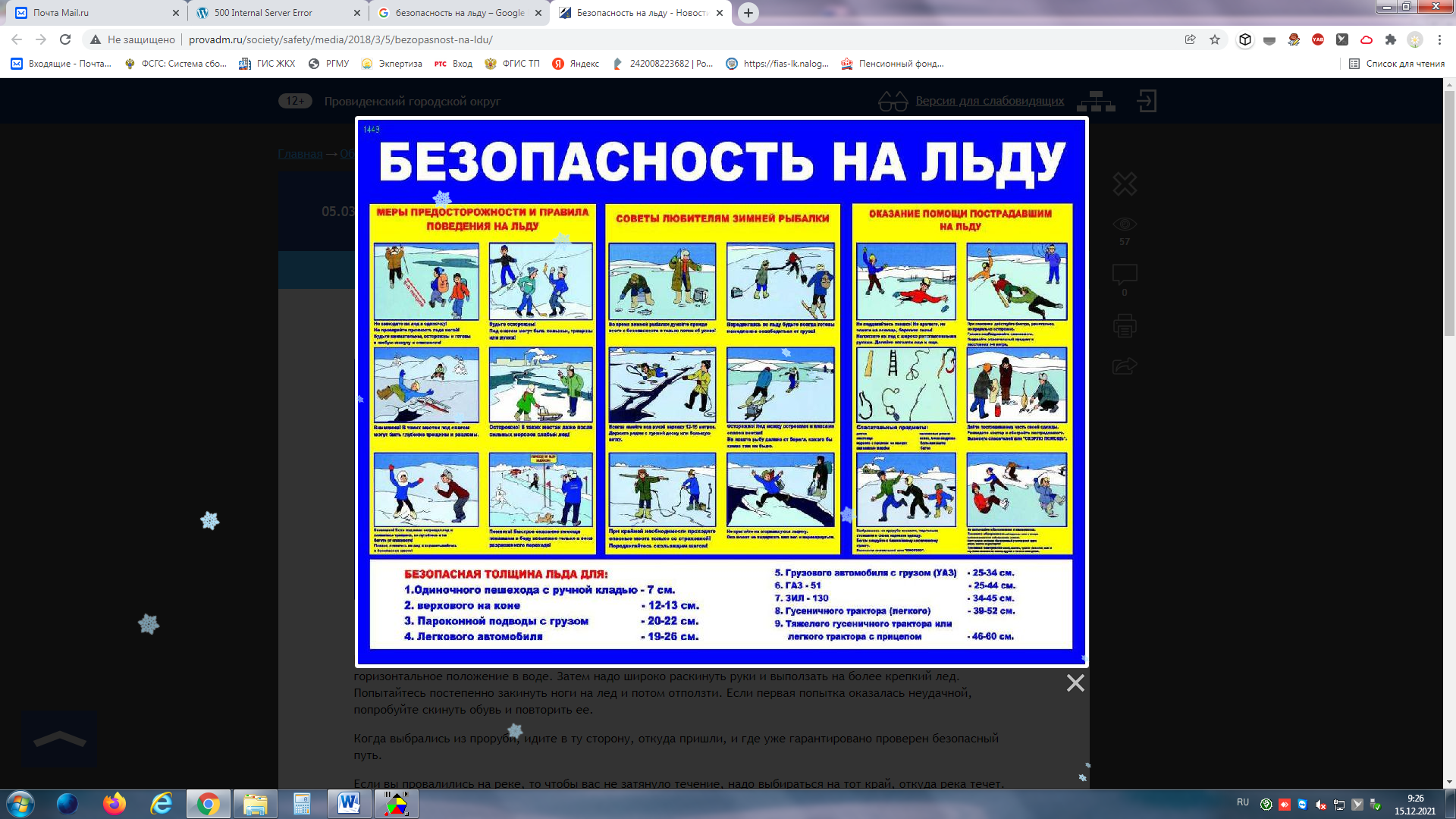                        Единый телефон службы спасения: 112